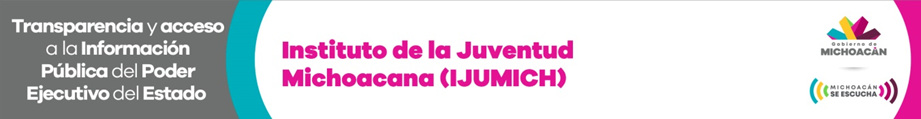 INSTITUTO DE LA JUVENTUD MICHOACANA (IJUMICH)RECURSOS MATERIALES Y SERVICIOS GENERALES (DELEGACION ADMINISTRATIVA).AVISO DE PRIVACIDAD INTEGRALI. Responsable de la protección de sus datos personalesEl Instituto de la Juventud Michoacana (IJUMICH), por conducto del Departamento de Recursos Humanos y Financieros, con domicilio en Calle Ezequiel Calderón, 2451 Colonia Camelinas II, C.P. 58290, en la Ciudad de Morelia, Michoacán, será la responsable de recabar, tratar y proteger sus datos personales para las finalidades establecidas en el presente aviso de privacidad. Lo anterior de acuerdo a lo establecido en los artículos 3º fracción II, 16, 22 y 25 al 29 de la Ley General de Protección de Datos Personales en Posesión de Sujetos Obligados, así como, el 8º 21 al 25, 27, 35, 36, 40, 42, 43 y 45 de la Ley de Protección de Datos Personales en Posesión de Sujetos Obligados del Estado de Michoacán de Ocampo.II. ¿Para qué fines recabamos y utilizamos sus datos personales?Los datos que recabamos tienen el objetivo de dar de Alta y/o actualización de proveedores en el padrón de proveedores (IJUMICH), serán utilizados con fines administrativos para realizar el pago por el servicio prestado, así como mantener comunicación con el proveedor.Los datos que recabamos para dar de alta a un trabajador, elaborar su expediente técnico e integrarlo a la plantilla de personal del IJUMICH, serán utilizados con fines administrativos, estadísticos y laborales, para pagar su sueldo o remuneración de conformidad al trabajo realizado o servicio prestado de acuerdo al régimen bajo el cual se contrató, así como para mantener comunicación con el trabajador.III. ¿Qué datos personales obtenemos?Para cumplir las finalidades anteriores requerimos los siguientes datos personales:De Identidad:  Nombre, Dirección, RFC, CURP, INE, Fotografía, Numero De Seguridad Social, Estado Civil, Comprobante De Domicilio, Cartilla De Servicio Militar (Hombre), Fecha De Nacimiento, Correo Electrónico.De educación: Títulos y cédulas (desglosar datos de cada uno)De ideología:  Afiliación SindicalDe patrimonio: Datos bancarios y datos de nóminaDe trabajo: Institución o empresa donde se trabaja, cargo, domicilio, correo electrónico institucional, teléfono de trabajo.IV. Fundamento LegalEn lo que se refiere al tratamiento de sus datos personales, el responsable lo efectuara en términos del numeral 23 y 24 y demás relativos de la Ley de Protección de Datos Personales en Posesión de Sujetos Obligados del Estado de Michoacán de Ocampo. V. Mecanismos de seguridadSe le informa que este Instituto de la Juventud Michoacana (IJUMICH), emplea procedimientos físicos, técnicos, y administrativos para prevenir el acceso no autorizado a los datos personales, a fin de mantener la exactitud de dichos datos y así garantizar el uso correcto de la información personal.VI. ¿Cómo Acceder, Rectificar, Cancelar u Oponerse al uso y tratamiento de sus datos personales (Derechos ARCO) o revocar su consentimiento para el tratamiento sus datos?Usted por propio derecho o bien por medio de su representante legal, tiene derecho a ejercer los derechos de acceso, rectificación, cancelación y oposición al tratamiento de sus datos personales, o revocar el consentimiento otorgado.Para el ejercicio de estos derechos el titular de los datos personales o su representante legal, deberá presentar solicitud de ejercicio de derechos ARCO, misma que podrá ser presentada en formato libre siempre que reúna los siguientes requisitos: Acreditar que es el titular de los datos personales ante la autoridad a la que se dirige la solicitud.Nombre, datos generales e identificación oficial del solicitante, o en su defecto poder otorgado por el titular de los datos personales.Precisión de los datos respecto de los que busca ejercer alguno de los derechos ARCO (Acceso, Rectificación, Cancelación y Oposición). Domicilio para recibir notificaciones y/o correo electrónico.Modalidad en la que prefiere se le otorgue el acceso a sus datos (verbalmente, mediante consulta directa, a través de documentos como copias simples, certificadas u otros).Algún elemento que facilite la localización de la información.Firma del solicitante.Se le informa que puede presentar su solicitud de protección de datos personales vía electrónica a través de la Plataforma Nacional de Transparencia (http://www.plataformadetransparencia.org.mx) o bien, de forma presencial en la Unidad de Transparencia del Instituto de la Juventud Michoacana (IJUMICH), con domicilio en Calle Ezequiel Calderón, 2451 Colonia Camelinas II, C.P. 58290, en un horario, de lunes a viernes de 09:00 a 18:00 horas, o  enviando su petición o al correo electrónico contacto@jovenes.michoacan.gob.mxVII. Transferencia de datos personalesLe informamos que sólo excepcionalmente sus datos personales serán transferidos en los siguientes casos:a) Sus datos de identidad y patrimonial podrán ser transferidos a la Dirección de Recursos Humanos de la Secretaría de Finanzas y Administración del Gobierno del Estado a efectos de que realice el trámite correspondiente.b) En el caso de los datos laborales, éstos podrán ser transferidos eventualmente a las autoridades competentes en materia de seguridad social y/o autoridades laborales, en cumplimiento a las disposiciones que en dichas materias rigen.c) Excepcionalmente y a solicitud de autoridad competente también serán remitidos a ésta previo requerimiento fundado y motivado.VIII. Modificaciones al aviso de privacidadPor último, este Instituto de la Juventud Michoacana (IJUMICH), le notificará cualquier cambio al aviso de privacidad mediante la publicación del mismo a través de nuestro portal institucional http://jovenes.michoacan.gob.mx 